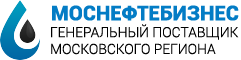 ООО «МОСНЕФТЕБИЗНЕС»
ИНН 5031122054 / КПП 503101001                                                                                                                                                                                                                                                                                                           Адрес: 142400, М.О. Ногинск                                                                                                                                               ул. Индустриальная , д.41
р/c 40702810802240000856
в АО «АЛЬФА-БАНК» 
к/с 30101810200000000593
ОКПО 03977818, БИК 044525593
ОГРН 1165031053142
ОКВЭД  46.71                                                                                                                                                             Тел.: +7 (495) 203 80 80 
Эл. Почта: toplivo177@mail.ru	    От  ООО  «Моснефтебизнес»Коммерческое предложение по нефтепродуктам.Компания ООО«Моснефтебизнес»,  является поставщиком  качественных нефтепродуктов, работающую на рынке нефтепродуктов России и стран СНГ.  Мы осуществляем поставку различных видов нефтепродуктов и нефтехимии. Отгрузка товара производится с различных нефтебаз ЦФО и НПЗ по всей территории РФ на следующих условиях: автоналив с осуществлением доставки до места назначения, самовывоз  автомобильным транспортом, а также железнодорожным транспортом на территории РФ.Наша компания является официальным дистрибьюторомОАО «ГАЗПРОМНЕФТЬ», ОАО «АНК «БАШНЕФТЬ», ОАО «НК «РОСНЕФТЬ», ОАО «ЛУКОЙЛ», ОАО «ТАТНЕФТЬ».«Моснефтебизнес» предлагает вашему вниманию, следующие виды:С уважением к Вам и вашему бизнесу! 
С Уважением!
ООО "Моснефтебизнес"
Наводчиков Валерий Владимирович
Тел. (495)-203-80-80 
Моб.(903)-233-80-80
E-mail: toplivo177@mail.ru 
Сайт: http://toplivo777.ru/ Генеральный директор                                                                          Наводчиков В.В.Печное топливо (темное, красное, светлое)Печное топливо (темное, красное, светлое)Печное топливо (темное, красное, светлое)Печное топливо (темное, красное, светлое)НаименованиеЦена за тоннуПлотностьЦена за 1лТемное печное топливо (нефтянное)17 500р.0,89015,58р.Темное печное топливо                                                 (аналог дизельного топлива)21 500р.0,87018,71р.Красное печное топливо26 900р.0,84522,73р.Светлое печное топливо 36 900р.0,84431,14р.Дизельное топливо Евро (Зимнее)Дизельное топливо Евро (Зимнее)Дизельное топливо Евро (Зимнее)Дизельное топливо Евро (Зимнее)НаименованиеЦена за тоннуПлотностьЦена за 1лДТ Евро 4 Сорт Ф Роснефть42 600р.0,84035,78р.ДТ Евро 5 Сорт С  Транснефть (трубный продукт) 43 800р.0,84036,79р.ДТ Евро 5 Сорт Ф Газпром44 000р.0,84036,96р.ДТ Евро 5 Сорт Ф Башнефть 44 050р.0,84337,13р.ДТ Евро 5 Сорт Ф Лукойл44 200р.0,84237,22р.ДТ Евро 5 Сорт Ф Роснефть44 150р.0,84537,31р.ДТ  Евро 5 Сорт Ф Татнефть44 100р.0,84037,04р.Судовое маловязкое топливо (ДТФ, СМТ, ДГК, ТТС)Судовое маловязкое топливо (ДТФ, СМТ, ДГК, ТТС)Судовое маловязкое топливо (ДТФ, СМТ, ДГК, ТТС)Судовое маловязкое топливо (ДТФ, СМТ, ДГК, ТТС)НаименованиеЦена за тоннуПлотностьЦена за 1лДТФ  Танеко (г. Нижнекамск)41 000р.0,84934,81р.ДГК Марийский НПЗ40 500р.0,84234,10р.ДГК Менделеевский НПЗ40 800р.0,83934,23р.ДГК Славянский НПЗ38 900р.0,84632,91р.ДГК Антипинский НПЗ 37 800р.0,86532,70р.ТТС Первый завод 38 500р.0,84332,46р.ДГК Ново-шахтинский НПЗ37 500р.0,85131,91р.Бензин автомобильный (АИ-80,92,95)Бензин автомобильный (АИ-80,92,95)Бензин автомобильный (АИ-80,92,95)Бензин автомобильный (АИ-80,92,95)НаименованиеЦена за тоннуПлотностьЦена за 1лАИ-80 ГОСТ42 500р.0,73031,03р.Автомобильный бензнин АИ -92 "ТУ"42 900р.0,75032,18р.Автомобильный бензнин АИ -95 "ТУ"44 200р.0,75033,15р.Автомобильный бензин АИ-92 "Евро 5"- Башнефть46 300р.0,75034,73р.Автомобильный бензин АИ-95 "Евро 5"- Башнефть 48 200р.0,75036,15р.Автомобильный бензин АИ-92 "Евро 5"- Газпром46 400р.0,75034,80р.Автомобильный бензин АИ-95 "Евро 5"- Газпром 48 300р.0,75036,23р.Керосин (ТС-1,КО, КТ)Керосин (ТС-1,КО, КТ)Керосин (ТС-1,КО, КТ)Керосин (ТС-1,КО, КТ)НаименованиеЦена за тоннуПлотностьЦена за 1лАвиационный керосин "ТС-1" (летный)46 500р.0,80037,20р.Авиационный керосин "ТС-1" (наземный)42 000р.0,80033,60р.Керосин осветительный "КО"47 000р.0,80137,65р.Технический керосин "КТ"41 000р.0,80032,80р.Газ сжиженный (СПБТ, Пропан, Бутан)Газ сжиженный (СПБТ, Пропан, Бутан)Газ сжиженный (СПБТ, Пропан, Бутан)Газ сжиженный (СПБТ, Пропан, Бутан)НаименованиеЦена за тоннуПлотностьЦена за 1лГаз сжиженный "СПБТ" (70/30)27 600р.0,55015,18р.Газ сжиженный "Пропан"28 000р.0,55015,40р.Газ сжиженный "Бутан"27 000р.0,55014,85р.Газовый конденсат (Геотрансгаз, Уренгой) Газовый конденсат (Геотрансгаз, Уренгой) Газовый конденсат (Геотрансгаз, Уренгой) Газовый конденсат (Геотрансгаз, Уренгой) НаименованиеЦена за тоннуПлотностьЦена за 1лГазовый конденсат (Геотрансгаз)29 800р.0,75022,35р.Газовый конденсат (Обский)30 800р.0,75023,10р.Мазут (М-40,М-100)Мазут (М-40,М-100)Мазут (М-40,М-100)Мазут (М-40,М-100)НаименованиеЦена за тоннуЦена за тоннуЦена за тоннуМазут топочный М-10013 800р.13 800р.13 800р.Битум (60/90, 90/130, 90/10)Битум (60/90, 90/130, 90/10)Битум (60/90, 90/130, 90/10)Битум (60/90, 90/130, 90/10)НаименованиеЦена за тоннуЦена за тоннуЦена за тоннуБитум БНД 60/9017 900р.17 900р.17 900р.Битум  70/3018 100р.18 100р.18 100р.Битум  90/1018 100р.18 100р.18 100р.Отработанное масло в ассортиментеОтработанное масло в ассортиментеОтработанное масло в ассортиментеОтработанное масло в ассортиментеНаименованиеЦена за литрЦена за литрЦена за литрМасло моторное12р.12р.12р.Масло компрессорное17р.17р.17р.Масло индустриальное17р.17р.17р.Масло трансформаторное23р.23р.23р.